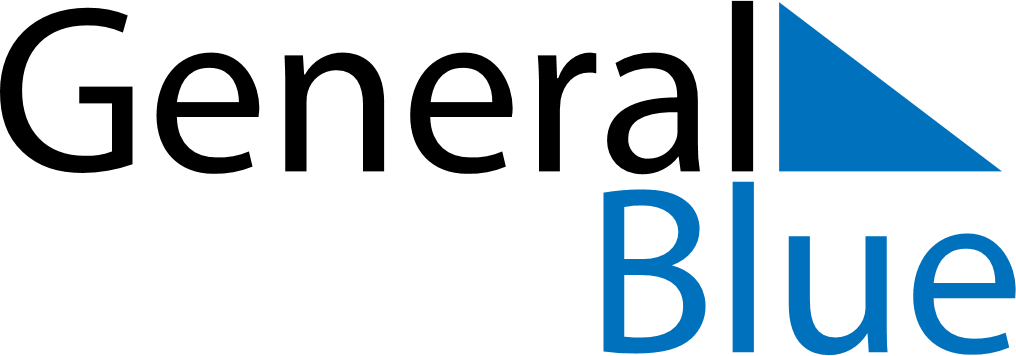 September 2026September 2026September 2026September 2026The NetherlandsThe NetherlandsThe NetherlandsMondayTuesdayWednesdayThursdayFridaySaturdaySaturdaySunday123455678910111212131415161718191920Prince’s Day2122232425262627282930